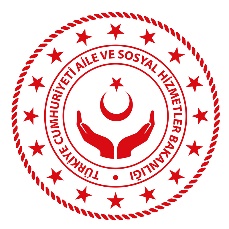 BİLGİSAYAR DONANIM/YAZILIMARIZA BAKIM ONARIM TALEP FORMUBirimimize ait, arıza/onarım ihtiyaçları aşağıda belirtilmiştir. Gereğini arz ederim.       Bildirim Tarihi : …./…./20....       	Birim /Kuruluş Adı : ……………………………………….BİRİMİ/MÜDÜRLÜĞÜKullanıcı Oda No :					                     Kullanıcı Adı Soyadı :						İmzası :							                Yönetici Telefon:	                                                                                      Adı SoyadıCihaz Seri No :                                                                                        İmzasıCihaz Modeli:Bilgisayar Adı:Arıza Konusu Şikayetler:1.2.3.İşi yapan / Teknisyen                                                                   		     Teslim Alan              …./…./20..                                                                                                     …./…./20..	       İmza		   				                     		         İmza Arıza Tespit Tarihi…../…../…..SaatiYapılanlar / Sonuç:Yukarıdaki arızalar giderilmiştir. Faal olarak teslim aldım.    Yukarıdaki arızalar giderilmiştir. Faal olarak teslim aldım.    